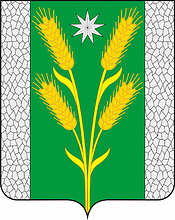 АДМИНИСТРАЦИЯ БЕЗВОДНОГО СЕЛЬСКОГО ПОСЕЛЕНИЯКУРГАНИНСКОГО РАЙОНАПОСТАНОВЛЕНИЕот 25.06.2020                                         				                                         № 113поселок СтепнойО предоставлении мер поддержки субъектам малого и среднего предпринимательства, арендующим муниципальное недвижимое имущество (включая земельные участки) Безводного сельского поселения Курганинского районаВ целях предоставления мер поддержки субъектам малого и среднего предпринимательства, арендующим муниципальное недвижимое имущество (включая земельные участки) находящееся в собственности Безводного сельского поселения Курганинского района, в рамках реализации мероприятий по обеспечению устойчивого развития экономики Краснодарского края и муниципального образования Курганинский район в условиях ухудшения ситуации в связи с распространением коронавирусной инфекции, в соответствии с распоряжением Правительства РФ от 19 марта 2020 г. № 670-р, постановлением Правительства Российской Федерации от 3 апреля 2020 г. № 439 «Об установлении требований к условиям и срокам отсрочки уплаты арендной платы по договорам аренды недвижимого имущества», постановлением Правительства Российской Федерации от 3 апреля 2020 г. №434 «Об утверждении перечня отраслей российской экономики, в наибольшей степени пострадавших в условиях ухудшения ситуации в результате распространения новой коронавирусной инфекции», постановлением главы администрации (губернатора Краснодарского края от 13 марта 2020 г. № 129 «О введении режима повышенной готовности на территории Краснодарского края и мерах по предотвращению распространения новой коронавирусной инфекции (COVID-2019)» п о с т а н о в л я ю:1. Бюджетному отделу администрации Безводного сельского поселения Курганинского района по договорам аренды муниципального имущества (в том числе земельных участков), составляющего казну Безводного сельского поселения Курганинского района, которые заключены до 15 марта 2020 г. и арендаторами, по которым являются субъекты малого и среднего предпринимательства, включенные в единый реестр субъектов малого и среднего предпринимательства, обеспечить:а) предоставление отсрочки уплаты арендной платы, предусмотренной в 2020 г., на следующих условиях:отсрочка предоставляется с 15 марта 2020 г. до 1 октября 2020 г., а для арендаторов, освобожденных от уплаты арендных платежей в соответствии с подпунктом «б» настоящего пункта - с 1 июля 2020 г. до 1 октября 2020 г.;задолженность по арендной плате подлежит уплате не ранее 1 января 2021 г. в срок, предложенный арендаторами, но не позднее 1 января 2023 г., поэтапно, не чаще одного раза в месяц, равными платежами, размер которых не превышает размер половины ежемесячной арендной платы по договору аренды;в связи с отсрочкой не применяются штрафы, проценты за пользование чужими денежными средствами или иные меры ответственности в связи с несоблюдением арендатором порядка и сроков внесения арендной платы (в том числе в случаях, если такие меры предусмотрены договором аренды);не допускается установление дополнительных платежей, подлежащих уплате арендатором в связи с предоставлением отсрочки;дополнительные соглашения к договорам аренды, предусматривающие отсрочку, подлежат заключению в течение 7 рабочих дней со дня поступления соответствующего обращения арендаторов;б) освобождение арендаторов, осуществляющих деятельность в одной или нескольких отраслях по перечню отраслей российской экономики, в наибольшей степени пострадавших в условиях ухудшения ситуации в результате распространения новой коронавирусной инфекции, утвержденному постановлением Правительства Российской Федерации от 3 апреля 2020 г. № 434 «Об утверждении перечня отраслей российской экономики, в наибольшей степени пострадавших в условиях ухудшения ситуации в результате распространения новой коронавирусной инфекции», от уплаты арендных платежей с 15 марта 2020 г. до 1 июля 2020 г. Дополнительные соглашения к договорам аренды, предусматривающие такое освобождение, подлежат заключению в течение 7 рабочих дней со дня поступления соответствующего обращения арендаторов. Арендатор определяется по основному или дополнительным видам экономической деятельности, информация о которых содержится в Едином государственном реестре юридических лиц либо Едином государственном реестре индивидуальных предпринимателей по состоянию на 15 марта 2020 г.;в) уведомление арендаторов в течение 7 рабочих дней со дня вступления в силу настоящего постановления о возможности заключения дополнительных соглашений в соответствии с подпунктами «а» и «б» настоящего пункта.2. Муниципальному предприятию и учреждениям Безводного сельского поселения Курганинского района, по договорам аренды муниципального имущества, которые заключены до 15 марта 2020 г. и арендаторами по которым являются субъекты малого и среднего предпринимательства, включенные в единый реестр субъектов малого и среднего предпринимательства, осуществляющие деятельность в одной или нескольких отраслях по перечню отраслей российской экономики, в наибольшей степени пострадавших в условиях ухудшения ситуации в результате распространения новой коронавирусной инфекции, утвержденному постановлением Правительства Российской Федерации от 3 апреля 2020 г. № 434 «Об утверждении перечня отраслей российской экономики, в наибольшей степени пострадавших в условиях ухудшения ситуации в результате распространения новой коронавирусной инфекции»:а) обеспечить предоставление отсрочки уплаты арендной платы, предусмотренной в 2020 году, на следующих условиях:отсрочка предоставляется с 15 марта 2020 г. до 1 октября 2020 г.;задолженность по арендной плате подлежит уплате не ранее 1 января 2021 г. в срок, предложенный арендаторами, но не позднее 1 января 2023 г., поэтапно, не чаще одного раза в месяц, равными платежами, размер которых не превышает размера половины ежемесячной арендной платы по договору аренды;в связи с отсрочкой не применяются штрафы, проценты за пользование чужими денежными средствами или иные меры ответственности в связи с несоблюдением арендатором порядка и сроков внесения арендной платы (в том числе в случаях, если такие меры предусмотрены договором аренды);не допускается установление дополнительных платежей, подлежащих уплате арендатором в связи с предоставлением отсрочки;дополнительные соглашения к договорам аренды, предусматривавшее отсрочку, подлежат заключению в течение 7 рабочих дней со дня поступления соответствующего обращения арендаторов;б) обеспечить уведомление арендаторов в течение 15 рабочих дней со дня вступления в силу настоящего распоряжения о возможности заключения дополнительных соглашений в соответствии с подпунктом «а» настоящего пункта.3. Опубликовать настоящее постановление в периодическом печатном средстве массовой информации органов местного самоуправления Курганинского района «Вестник органов местного самоуправления Безводного сельского поселения Курганинского района» и разместить на официальном сайте администрации Безводного сельского поселения в информационно-телекоммуникационной сети «Интернет».4. Контроль за выполнением настоящего решения оставляю за собой.5. Постановление вступает в силу со дня его официального опубликования (обнародования).Глава Безводного сельского поселения Курганинского района                                                                  Н.Н. Барышникова